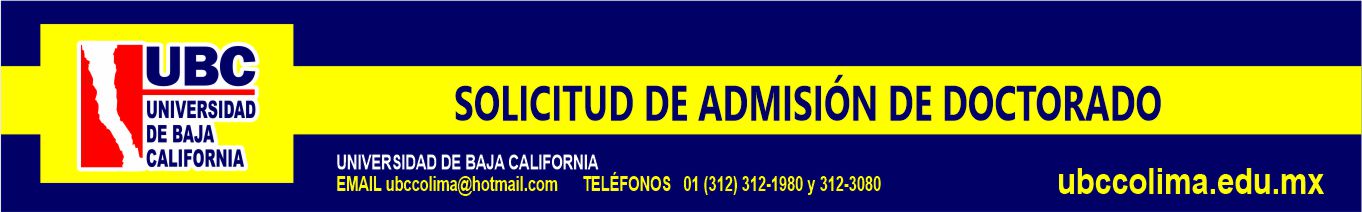 Certifico que toda la información suministrada en la presente solicitud es correcta, verídica y completa. Reconozco que falsificar y/o suministrar información incorrecta en esta solicitud puede considerarse causa justa para la denegación de admisión o para ser suspendido de la institución. Me comprometo a conocer y respetar las normas y reglamentos de la Universidad de Baja California. 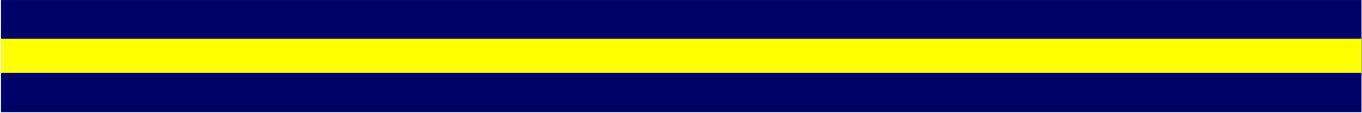 MARCAR CON UNA X EL DOCTORADO QUE DESEA INSCRIBIRSEOFERTA ACADÉMICA DE DOCTORADOOFERTA ACADÉMICA DE DOCTORADOOFERTA ACADÉMICA DE DOCTORADOOFERTA ACADÉMICA DE DOCTORADODoctorado en Educación Ph. D.Doctorado en Gobernabilidad y Gestión Pública Ph. D.Doctorado en Ciencias de la EducaciónDoctorado en Administración EducativaDATOS PERSONALESNombre y ApellidosSexo: M  FFecha de NacimientoEdadLugar de NacimientoPaísC.U.R.P.Estado CivilNo. de Identificación IFE No. PasaporteDirecciónLugar y País de ResidenciaCódigo PostalNúmero de CelularNúmero de WhatsAppCorreo (s) Electrónico (s) ANTECEDENTES ACADÉMICOS Título con el que ingresa al doctoradoAño que EgresóInstitución donde lo cursó Lugar de la institución que expide el TÍTULO  DESEA REVALIDAR ASIGNATURAS CURSADAS EN OTRA INSTITUCIÓN?Doctorado que cursóCuántas asignaturas cursó?Universidad o institución donde la cursóSi desea revalidar, debe acompañar la solicitud con el certificado de estudios del doctorado cursado.VERACIDAD DE LA INFORMACIÓNFIRMA DEL ALUMNO (A)